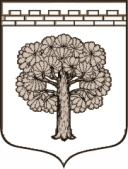 МУНИЦИПАЛЬНОЕ  ОБРАЗОВАНИЕ«ДУБРОВСКОЕ ГОРОДСКОЕ ПОСЕЛЕНИЕ»ВСЕВОЛОЖСКОГО МУНИЦИПАЛЬНОГО РАЙОНАЛЕНИНГРАДСКОЙ ОБЛАСТИАДМИНИСТРАЦИЯ                 ПОСТАНОВЛЕНИЕ   07.07.2015                                                                                           № 190г.п. ДубровкаО внесении изменений в Постановление Администрации МО «Дубровское городское поселение» Всеволожского муниципального района Ленинградской области  №44 от 22.03.2013г.«Об утверждении административного регламента предоставления муниципальной услуги «Предоставление гражданам жилых помещений, включенных в состав   специализированного жилищного фонда, по договорам найма»В соответствии с  Бюджетным кодексом Российской Федерации от 31.07.1998 № 145-ФЗ, Постановлением Правительства Российской Федерации от 15.06.2009 № 478 «о единой системе информационно-справочной поддержки граждан и организаций по вопросам взаимодействия с органами исполнительной власти и органами местного самоуправления», Постановлением администрации муниципального образования «Дубровское городское поселение» Всеволожского муниципального района Ленинградской области от 09.03.2011 № 26,     ПОСТАНОВЛЯЮ:1. В Постановление администрации МО «Дубровское городское поселение» Всеволожского муниципального района Ленинградской  области №44 от 22.03.2013г. «Об утверждении административного регламента предоставления муниципальной услуги «Предоставление гражданам жилых помещений, включенных в состав специализированного жилищного фонда, по договорам найма» внести следующие изменения:1.1. Пункт 2.9. изложить в следующей редакции:«2.9. Максимальный срок ожидания в очереди при подаче запроса о предоставлении муниципальной услуги и при получении результата предоставления муниципальной услуги составляет 15 минут на 1 человека.1.2. Пункт 3.11. изложить в следующей редакции: «3.11. Максимальный срок выполнения административной процедуры по информированию и консультированию - 15 минут.».2. Опубликовать настоящее Постановление в газете «Вести Дубровки». 3. Настоящее Постановление вступает в законную силу после официального опубликования.4. Контроль за исполнением Постановления оставляю за собой.Глава администрации                                                                                А.И. Башнин